   ПОСТАНОВЛЕНИЕ             с.Морты                             КАРАР № 1                                                                           от «18» января 2024 года О присвоении наименования элементу планировочной структуры, расположенномуна территории Мортовского сельского поселения Елабужского  муниципального района Республики ТатарстанВ соответствии с Федеральным законом Российской Федерации от 28 декабря 2013 года № 443-ФЗ «О федеральной информационной адресной системе и о внесении изменений в Федеральный закон «Об общих принципах организации местного самоуправления в Российской Федерации», Постановлением  Правительства Российской Федерации от 19 ноября 2014 года № 1221 «Об утверждении Правил присвоения, изменения и аннулирования адресов», Постановлением Правительства Российской Федерации от 22 мая 2015 года № 492 «О составе сведений об адресах, размещаемых в государственном адресном реестре, порядке межведомственного информационного взаимодействия при ведении государственного адресного реестра, о внесении изменений и признании утратившими силу некоторых актов Правительства Российской Федерации, Приказом Министерства Финансов Российской Федерации от 05 ноября 2015 года № 171н «Об утверждении Перечня элементов планировочной структуры, элементов улично-дорожной сети, элементов объектов адресации, типов зданий (сооружений), помещений, используемых в качестве реквизитов адреса, и Правил сокращенного наименования адресообразующих элементов», в целях актуализации Государственного адресного реестра Исполнительный комитет Мортовского сельского поселения Елабужского  муниципального района Республики Татарстанп о с т а н о в л я е т:Присвоить элементу планировочной структуры, расположенному на территории с. Морты Мортовского сельского поселения Елабужского муниципального района Республики Татарстан, следующее наименование: АГРС тип территория.Включить в государственный адресный реестр элемент планировочной структуры: Российская Федерация, Республика Татарстан, Елабужский муниципальный район, Мортовское сельское поселение, с. Морты, территория АГРС.Постановление вступает в силу со дня его подписания.      4. Контроль за исполнением настоящего постановления оставляю за собой.Руководитель 	Ф.Ф.Закиров ИСПОЛНИТЕЛЬНЫЙ КОМИТЕТ  МОРТОВСКОГО  СЕЛЬСКОГО ПОСЕЛЕНИЯ ЕЛАБУЖСКОГО МУНИЦИПАЛЬНОГО РАЙОНАРЕСПУБЛИКИ ТАТАРСТАН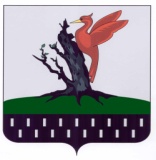 ТАТАРСТАН РЕСПУБЛИКАСЫАЛАБУГА МУНИЦИПАЛЬ РАЙОНЫ МОРТ АВЫЛ ҖИРЛЕГЕ БАШКАРМА КОМИТЕТЫ